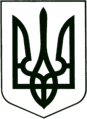 УКРАЇНА
МОГИЛІВ-ПОДІЛЬСЬКА МІСЬКА РАДА
ВІННИЦЬКОЇ ОБЛАСТІ  РІШЕННЯ №927Про внесення змін до структури, чисельності, штатів апарату міської ради та її виконавчих органів та їх затвердження на 2024 рікКеруючись ст.ст. 26, 42, 54 Закону України «Про місцеве самоврядування в Україні», у відповідності до вимог постанови Кабінету Міністрів України від                9 березня 2006 року №268 «Про впорядкування структури та умов оплати праці працівників апарату органів виконавчої влади, органів прокуратури, судів та інших органів» зі змінами, -                                                  міська рада ВИРІШИЛА:1. Внести зміни до структури, чисельності та штатного розпису апарату          міської ради та виконкому, управлінь, відділів та служб міської ради, а саме: 1.1. Ввести з 01 січня 2024 року до управління культури та інформаційної діяльності Могилів-Подільської міської ради посаду головного бухгалтера – 1 штатна одиниця.1.2. Ввести з 01 січня 2024 року до управління освіти Могилів-Подільської міської ради посаду головного бухгалтера – 1 штатна одиниця.1.3. Перейменувати з 01 січня 2024 року Відділ персоніфікованого обліку пільгових категорій населення та обслуговування осіб з інвалідністю і ветеранів війни та праці управління праці та соціального захисту населення Могилів-Подільської міської ради на Відділ соціальної підтримки пільгових категорій населення управління праці та соціального захисту населення Могилів-Подільської міської ради.1.4. Скоротити з 01 березня 2024 року у відділі бухгалтерського обліку, звітності та праці управління праці та соціального захисту населення Могилів-Подільської  міської ради посаду головного спеціаліста з питань охорони праці – 1 штатна одиниця.1.5. Ліквідувати 01 березня 2024 року відділ юридичного забезпечення діяльності управління праці та соціального захисту населення Могилів-Подільської міської ради штатною чисельністю - 2 штатних одиниці:- заступник начальника управління, начальник відділу – 1 штатна одиниця;- головний спеціаліст – 1 штатна одиниця.1.6. Створити з 01 січня 2024 року в управлінні праці та соціального захисту населення Могилів-Подільської міської ради відділ здійснення контролю за наданням соціальних виплат та соціальних послуг штатною чисельністю – 2 штатних одиниці:- начальник відділу – 1 штатна одиниця;- головний спеціаліст, юрист – 1 штатна одиниця.1.7. Перейменувати з 01 січня 2024 року посаду Начальника відділу допомог, соціальних компенсацій та гуманітарних питань управління праці та соціального захисту населення Могилів-Подільської міської ради на Заступник начальника управління, начальник відділу допомог, соціальних компенсацій та гуманітарних питань управління праці та соціального захисту населення Могилів-Подільської міської ради.2. Начальнику управління культури та інформаційної діяльності Могилів-Подільської міської ради Квачко Т.В.: Розробити та подати на затвердження міському голові Глухманюку Г.Г. посадову інструкцію головного бухгалтера управління культури та інформаційної діяльності Могилів-Подільської міської ради.2.2. Привести у відповідність до даного рішення штатний розпис.3. Начальнику управління освіти Могилів-Подільської міської ради                             Чорному М.М.:3.1. Розробити та подати на затвердження міському голові Глухманюку Г.Г. посадову інструкцію головного бухгалтера управління освіти Могилів-Подільської міської ради. Привести у відповідність до даного рішення штатний розпис.4. Начальнику управління праці та соціального захисту населення Могилів-Подільської міської ради Дейнезі Л.І. привести у відповідність до даного рішення штатний розпис.5. Начальнику відділу кадрової та правової роботи апарату міської ради та виконкому Коваленко Л.О. здійснити визначені законодавством заходи відповідно до даного рішення.6. Затвердити загальний перелік виконавчих органів міської ради на 2024 рік згідно з додатком 1. 7. Затвердити загальну структуру та чисельність апарату міської ради її    виконавчих органів на 2024 рік згідно з додатком 2.8. Затвердити штати апарату міської ради та її виконавчих органів на 2024 рік       згідно з додатком 3.9. Контроль за виконанням даного рішення покласти на першого заступника міського голови Безмещука П.О. та на постійну комісію міської ради з питань прав людини, законності, депутатської діяльності, етики та регламенту (Грабар С.А.).            Міський голова                                                   Геннадій ГЛУХМАНЮК                                                                                                             Додаток 1                                                                                                    до рішення 40 сесії                                                                                              міської ради 8 скликання                                                                                              від 20.12.2023 року №927ЗАГАЛЬНИЙ ПЕРЕЛІКвиконавчих органів міської ради на 2024 рік І . АПАРАТ МІСЬКОЇ РАДИ ТА ВИКОНКОМУ:1. Керівний склад:1.1. Міський голова1.2. Секретар ради1.3. Перший заступник міського голови 1.4. Заступник міського голови з питаньдіяльності виконавчих органів1.5. Керуючий справами виконкому1.6. Консультант міського голови1.7. Радник міського голови 1.8. Староста2. Відділи апарату міської ради та виконкому:2.1.  Відділ організаційної роботи.  2.2.  Загальний відділ.  2.3.  Відділ бухгалтерського обліку та звітності.2.4.  Відділ кадрової та правової роботи. П. ВИКОНАВЧІ ОРГАНИ МІСЬКОЇ РАДИ:1. Управління містобудування та архітектури.2. Управління міської ради з питань НС, оборонної, мобілізаційної роботи та        взаємодії з правоохоронними органами. 3. Архівний відділ.4. Відділ з питань фізичної культури та спорту. 5. Відділ ведення Державного реєстру виборців.  6. Відділ «Центр надання адміністративних послуг». 7. Відділ земельних відносин.8. Управління житлово-комунального господарства.9. Управління праці та соціального захисту населення. 10. Фінансово-економічне управління. 11. Управління освіти.12. Управління культури та інформаційної діяльності. 13. Служба у справах дітей.      Секретар міської ради                                                           Тетяна БОРИСОВА                                                                                                           Додаток 2                                                                                                    до рішення 40 сесії                                                                                              міської ради 8 скликання                                                                                              від 20.12.2023 року №927ЗАГАЛЬНА СТРУКТУРА ТА ЧИСЕЛЬНІСТЬАПАРАТУ МІСЬКОЇ РАДИ ТА ЇЇ ВИКОНАВЧИХ ОРГАНІВна 2024 рік І. АПАРАТ МІСЬКОЇ РАДИ ТА ВИКОНКОМУСекретар міської ради                                                                Тетяна БОРИСОВА                                                                                                           Додаток 3                                                                                                    до рішення 40 сесії                                                                                              міської ради 8 скликання                                                                                              від 20.12.2023 року №927ШТАТИ АПАРАТУ МІСЬКОЇ РАДИ ТА ЇЇ ВИКОНАВЧИХ ОРГАНІВна 2024 рік       Секретар міської ради                                                           Тетяна БОРИСОВАВід 20.12.2023р.40 сесії            8 скликання1. Керівний склад:                                                                                                  шт. од.Міський голова1Секретар ради1Перший заступник міського голови1Заступник міського голови з питань діяльності виконавчих органів1Керуючий справами виконкому1Консультант міського голови                                                                                         1Радник міського голови                                                                                         2Староста      8Разом:162. Відділи апарату міської ради та виконкому:2.1. Відділ організаційної роботи                                                                                     32.2. Загальний відділ                                                                                                         212.3. Відділ бухгалтерського обліку та звітності                                                            32.4. Відділ кадрової та правової роботи                                                                         4Разом:                                                                                                                                 31Всього по апарату:                                                                                                          47П. ВИКОНАВЧІ ОРГАНИ МІСЬКОЇ РАДИ:П. ВИКОНАВЧІ ОРГАНИ МІСЬКОЇ РАДИ:1. УПРАВЛІННЯ МІСТОБУДУВАННЯ ТА АРХІТЕКТУРИ                                  32. УПРАВЛІННЯ МІСЬКОЇ РАДИ З ПИТАНЬ НАДЗВИЧАЙНИХ СИТУАЦІЙ, ОБОРОННОЇ, МОБІЛІЗАЦІЙНОЇ РОБОТИ ТА ВЗАЄМОДІЇ З ПРАВООХОРОННИМИ ОРГАНАМИ   23. АРХІВНИЙ ВІДДІЛ14. ВІДДІЛ З ПИТАНЬ ФІЗИЧНОЇ КУЛЬТУРИ ТА СПОРТУ15. ВІДДІЛ ВЕДЕННЯ ДЕРЖАВНОГО РЕЄСТРУ ВИБОРЦІВ26. ВІДДІЛ «ЦЕНТР НАДАННЯ АДМІНІСТРАТИВНИХПОСЛУГ»127. ВІДДІЛ ЗЕМЕЛЬНИХ ВІДНОСИН58. УПРАВЛІННЯ ЖИТЛОВО-КОМУНАЛЬНОГО ГОСПОДАРСТВА8. УПРАВЛІННЯ ЖИТЛОВО-КОМУНАЛЬНОГО ГОСПОДАРСТВАНачальник управління                                                                                                       18.1. Відділ енергоефективних технологій та капітального будівництва                       28.2. Виробничо-технічний відділ                                                                                      28.3. Відділ бухгалтерського обліку та звітності                                                              28.4. Відділ комунального майна                                                                                        2Всього:                                                                                                                                99. УПРАВЛІННЯ ПРАЦІ ТА СОЦІАЛЬНОГО ЗАХИСТУ НАСЕЛЕННЯ9. УПРАВЛІННЯ ПРАЦІ ТА СОЦІАЛЬНОГО ЗАХИСТУ НАСЕЛЕННЯНачальник управління19.1. Відділ юридичного забезпечення діяльності управління2(2 посади до 01.03.2024 р.)9.2. Відділ бухгалтерського обліку, звітності та праці3(1 посада до 01.03.2024 р.)9.3. Відділ допомог, соціальних компенсацій та гуманітарних питань                                                        129.4. Відділ соціальної підтримки пільгових категорій населення                                                 49.5. Відділ автоматизованої обробки інформації29.6. Відділ сім’ї та молоді                                                                                                  29.7. Відділ здійснення контролю за наданням соціальних виплат та соціальних послуг 2Всього:                                                                (3 посади до 01.03.2024 р.)2610. ФІНАНСОВО-ЕКОНОМІЧНЕ УПРАВЛІННЯНачальник управління                                                                                                        110.1.Бюджетний відділ                                                                                                        210.2. Відділ бухгалтерського обліку та звітності                                                               110.3. Відділ доходів               110.4. Відділ з питань економіки                                                                                           210.5. Відділ адміністрування місцевих податків і зборів                                                  2Всього:                                                                                                                                 911. УПРАВЛІННЯ ОСВІТИ  412. УПРАВЛІННЯ КУЛЬТУРИ ТА ІНФОРМАЦІЙНОЇ ДІЯЛЬНОСТІ                                       12. УПРАВЛІННЯ КУЛЬТУРИ ТА ІНФОРМАЦІЙНОЇ ДІЯЛЬНОСТІ                                       Начальник управління                                                                                                           112.1. Головний бухгалтер112.2. Відділ культури212.3. Відділ інформаційної діяльності3Всього:713. СЛУЖБА У СПРАВАХ  ДІТЕЙ                                                  Начальник служби113.1. Головний бухгалтер113.2. Відділ у справах дітей2Всього:4Всього:85                                                                                                     (3 посади до 01.03.2024р.)                                                                                                     (3 посади до 01.03.2024р.)РАЗОМ: 132                                                                                                     (3 посади до 01.03.2024р.)                                                                                                     (3 посади до 01.03.2024р.)І . АПАРАТ МІСЬКОЇ РАДИ ТА ВИКОНКОМУ